Встановлення оновлень на медстат.Відкрити медстат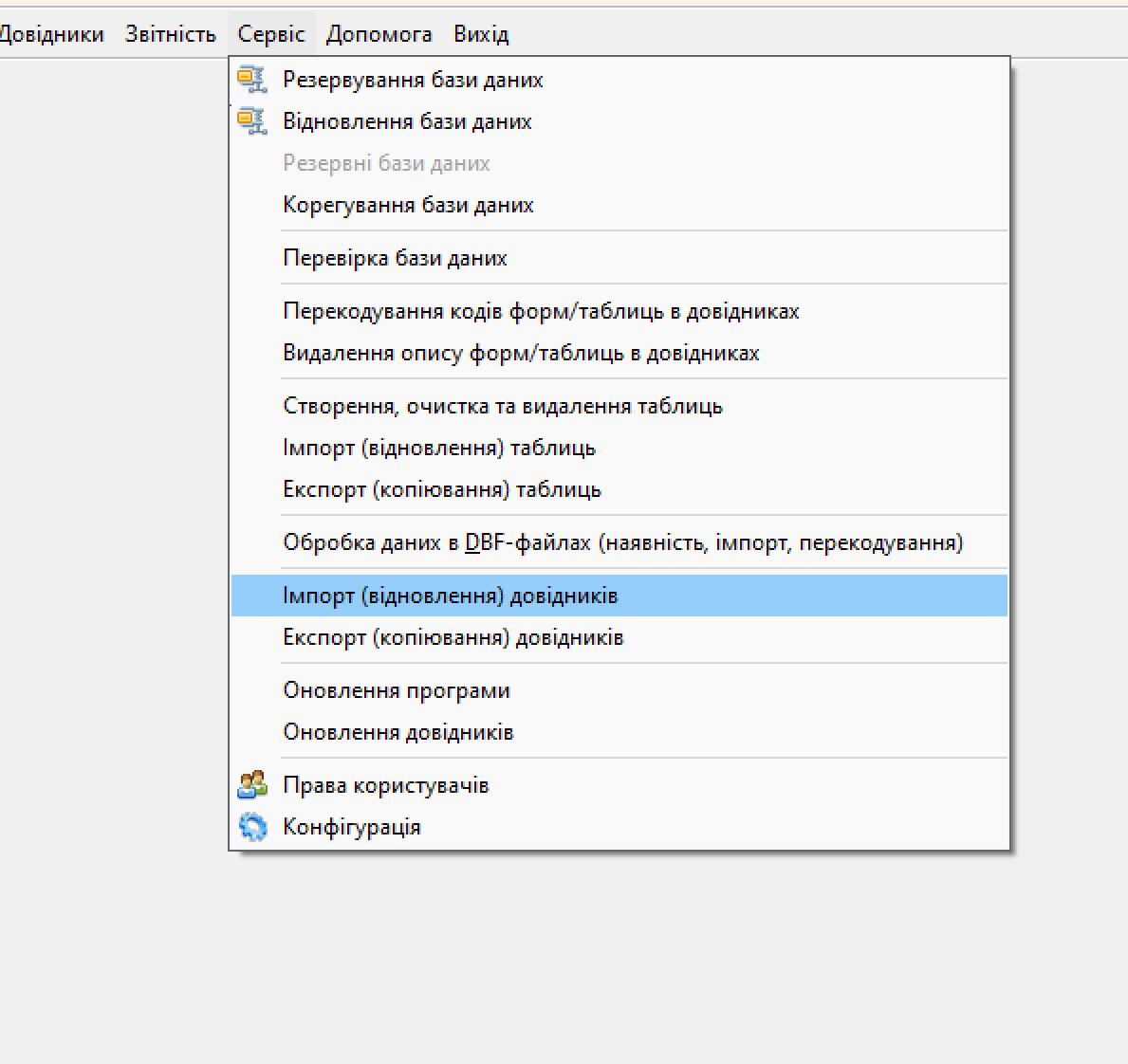 Заходимо у імпорт довідників: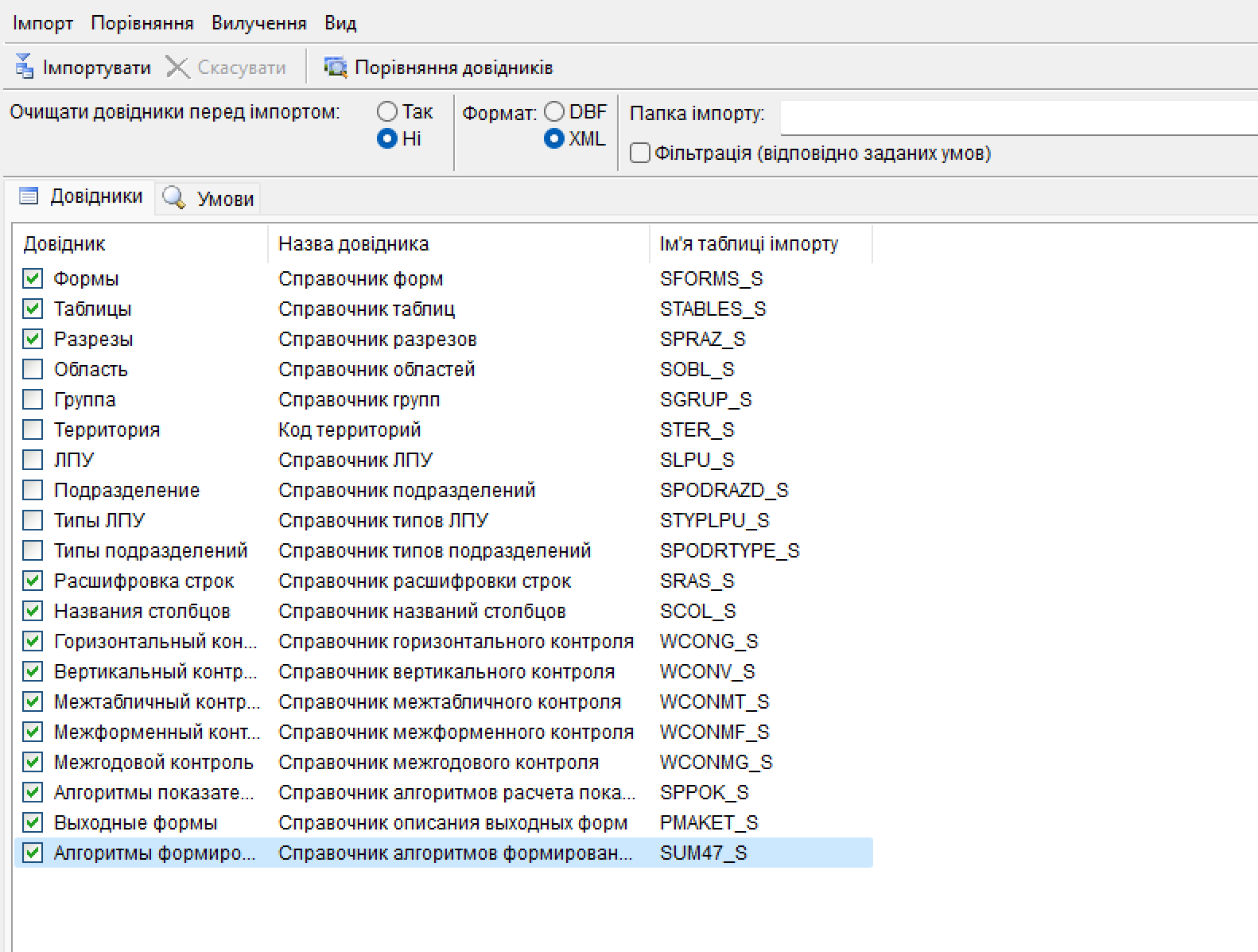 Проставляємо галочки як на малюнку зверху.Обираємо папку імпорту на комп’ютері куди Ви встановили файли оновлення:У мене так: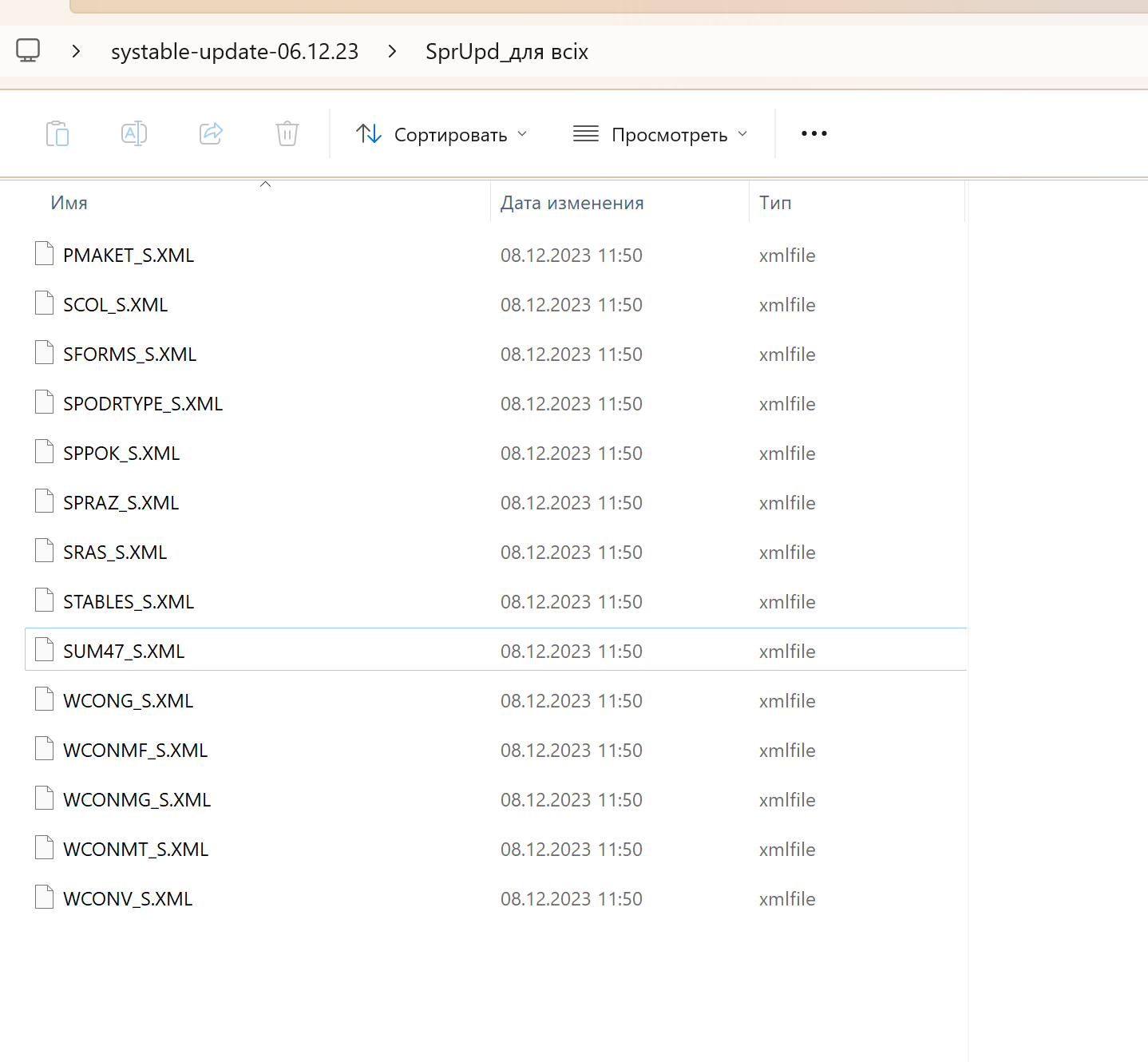 У вас у кожного буде по-різному шлях до папки, але файли саме такі!Тицяємо «Імпортувати». Всім добра!